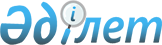 О внесении изменений в постановления Правительства Республики Казахстан от 12 ноября 1997 г. N 1551 и от 19 ноября 1997 г. N 1608
					
			Утративший силу
			
			
		
					Постановление Правительства Республики Казахстан от 25 февраля 1998 г. N 144. Утратило силу - постановлением Правительства РК от 5 марта 1999 г. N 206 ~P990206



          Правительство Республики Казахстан ПОСТАНОВЛЯЕТ:




          Внести в некоторые решения Правительства Республики Казахстан 
следующие изменения:




          в постановлении Правительства Республики Казахстан от 12 ноября 1997 г.




№ 1551  
 P971551_ 
  "Вопросы реализации Указа Президента Республики Казахстан 
от 10 октября 1997 г. № 3655":
     в приложении 2 к указанному постановлению по строке "Минсельхоз" цифру 
"210" заменить цифрой "211";
     в приложении 3 к указанному постановлению по строке "Минсельхоз" цифру 
"7" заменить цифрой "8";
     в постановлении Правительства Республики Казахстан от 19 ноября 1997 г.
№ 1608  
 P971608_ 
  "Вопросы Министерства сельского хозяйства Республики 
Казахстан" (САПП Республики Казахстан, 1997 г., № 50, ст. 464): 
     в пункте 3 слово "двух" заменить словом "трех", цифру "9" заменить 
цифрой "10";
     в пункте 4 цифру "7" заменить цифрой "8".
     
     Премьер-Министр
   Республики Казахстан
     
       
     
      
      


					© 2012. РГП на ПХВ «Институт законодательства и правовой информации Республики Казахстан» Министерства юстиции Республики Казахстан
				